Safe Methods training resource summary Activities to aid the delivery of safe methodsActivities to aid the delivery of SFBB recording systems Activities to aid the delivery of SFBB recording systems Additional handouts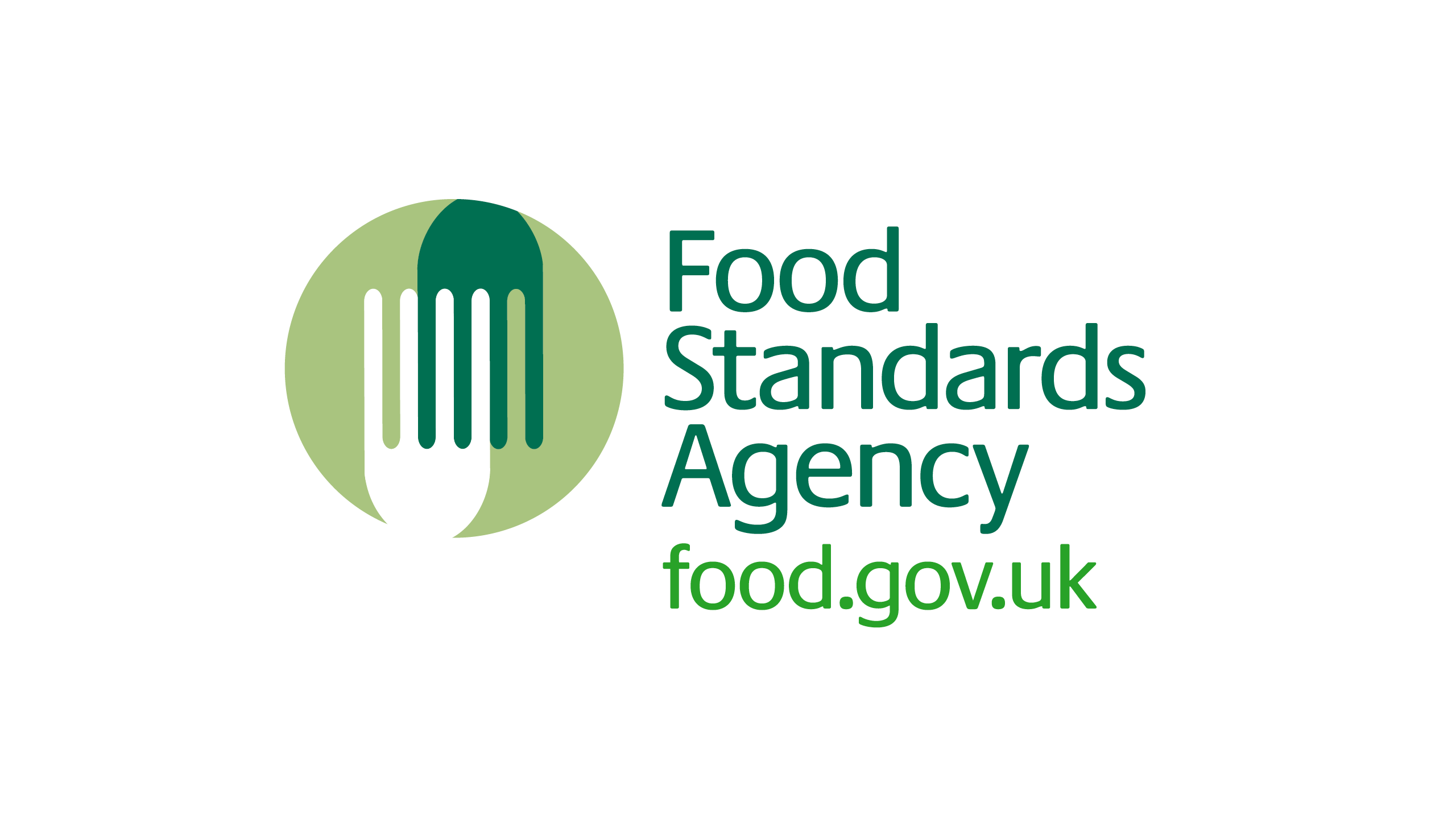 NumberTitleDescriptionLinked to other resourcesTime neededSM1The Calamity CaféIndividually or in small groups.  For a list of potential hazards, identify the cross-contamination threats and suggest how they can be prevented.Levels 1, 2 and 320–30 minutesSM2Cross-contamination – The journeyPractical exercise demonstrating transfer of bacteria around different areas.Levels 1 and 215 minutes – 1.5 hoursSM3Safe methods – Cross contaminationSmall group presentation.To prepare a poster identifying key safety points.Levels 1 and 230 minutes – 2 hoursSM4Safe methods – Cleaning scheduleEither individually or in small groups. Prepare a cleaning schedule for items of equipment. More complex equipment for higher-level learners.Levels 1, 2 and 330 minutesSM5Safe methods – Fridge cleaning checklistEither individually or in small groups, prepare a cleaning checklist for a single item of equipment.Levels 1 and 220 minutesSM6Safe methods – Cooking checksIndividually or in pairs, for a given list of menu items, describe how you would check they had been cooked safely.Levels 1 and 215 minutesSM7Safe methods – Temperature checksExercise on calibrating and taking temperatures in refrigerated equipment.Levels 1, 2 and 330 minutes –1.5 hoursSM12The head chef  - Part 2Case study, small group. For a forthcoming event, identify potential hazards and produce an action plan to control them.SM1130 minutes – 1.5 hoursSM8Safe methods – Checking your menuPairs or small groups, from a list of menu items, complete the ‘Checking your menu’ sheet from the SFBB pack.Level 2 and 340 minutes – 1 hourSM9Safe methods – Kitchen cleaning auditPrepare a cleaning checklist for a specific kitchen. Conduct an audit and give feedback.Level 345 minutes – 1 hourSM10Brave new worldCase study, small group. Reasons for introduction of SFBB and barriers to implementation.Level 31–1.5 hoursSM11The head chef – part 1Case study, small group. Identify kitchen hazards and present short- and long-term solutions.Level 330 minutes – 2 hoursSM12The head chef – part 2Case study, small group.For a forthcoming event, identify potential hazards and produce an action plan to control them.Level 330 minutes – 1.5 hoursSM13Preparing for a new jobIdentify knowledge a learner would need to know on their first day at work.Level 115 minutesSM14Preparing an induction training programmeCase study – to prepare a list of topics to be included in an induction together with suggested delivery methods.Level 2 and 320–30 minutes30–45 minutesNumberTitleDescriptionLinked to other resourcesTime neededREC1Opening and closing checklistsUsing existing checklists, discuss the tasks that must be completed at the start and end of a shift.Level 125 minutesREC2 Diary writingUsing blank diary pages, prepare examples of what should be recorded in a diary.Levels 2 and 310 minutesREC34-weekly reviewUsing an example of four weeks’ worth of diary pages, complete a 4-weekly review.Levels 2 and 330 minutesREC4Preparing checklistsWorking in twos or threes, prepare an opening and closing checklist for a specified area.Levels 2 and 325 minutesREC5Auditing practiceDesign/use an audit form to conduct an audit .Levels 2 and 330–45 minutesNumberTitleDescriptionLinked to other resourcesTime neededQ1SFBB Quiz 110 question test.Level 120 minutesQ2SFBB Quiz 210 question test.Level 120 minutesQ3SFBB safe methods quiz10 question test.Level 220 minutesQ4Card gameUsing laminated cards, match questions and answers based on SFBB pack.Levels 1 and 220 minutesQ5Consolidation of safe methodsFrom a list of hazards, identify the relevant safe method. Answers summarised in a word search.Levels 2 and 3Part 1 – 20 minutesPart 2 – 15 minutesQ6SFBB crosswordIndividually or in pairs, a method of testing SFBB knowledge.Levels 2 and 320 minutesQ7SFBB recording quizShort answer quiz testing learning on SFBB recording systems.Level 330 minutesNumberTitleHO1Opening and closing checklists – kitchenHO2Opening and closing checklists – storesHO3Opening and closing checklists – front of houseHO44 weeks of diary entriesHO5Completed 4-weekly reviewHO6 Audit form